Kościerzyna, dnia ……..…………………………………………………              (pieczęć pracodawcy)                  Burmistrz Miasta KościerzynaWNIOSEKO DOFINANSOWANIE KOSZTÓW KSZTAŁCENIA MŁODOCIANEGO PRACOWNIKANa podstawie o art. 122 ust. 7 ustawy z dnia 14 grudnia 2016 r. Prawo oświatowe (t.j.: Dz.U. 
z 2020 r., poz. 910 z późn. zm.) proszę o dofinansowanie kosztów kształcenia młodocianego pracownika 
z tytułu ukończenia nauki zawodu/ przyuczenia do wykonywania określonej pracy* DANE WNIOSKODAWCY:1.  Imię i nazwisko : .......................................................................................................................................2.  Nazwa zakładu pracy: ...............................................................................................................................3.  Dokładny adres zakładu pracy: .................................................................................................................4.  Osoba do kontaktu (imię i nazwisko, tel., e-mail) …………………….........................................................5.  NIP: .............................................................................................................................................................                            6. Numer rachunku bankowego pracodawcy (nazwa banku), na który należy przekazać przyznane środki:    ………………………………………………………………………………………………………………………II. INFORMACJE DOTYCZĄCE MŁODOCIANEGO PRACOWNIKA I FORMY REALIZACJI  PRZYGOTOWANIA ZAWODOWEGO:		1.  Imię i nazwisko młodocianego pracownika: ................................................................................................  Adres zamieszkania młodocianego pracownika:.........................................................................................  Data urodzenia: ..........................................................................................................................................Forma prowadzonego przygotowania zawodowego: (zaznaczyć właściwy kwadrat)      nauka zawodu		      przyuczenie do wykonywania określonej pracy	Miejsce realizacji (adres) przez młodocianego pracownika obowiązkowego dokształcania teoretycznego (branżowa szkoła I stopnia, centrum kształcenia zawodowego, teoria u pracodawcy) ..........................................................................................................................................................................................................................................................................................................................................Zawód w jakim prowadzone było przygotowanie zawodowe i symbol zawodu: .....................................................................................................................................................................7.  Data zawarcia umowy o pracę w celu przygotowania zawodowego: …………………………….....….…… 8.  Okres kształcenia wynikający z umowy: …………………………………………………………………….…..9.  Rzeczywisty okres kształcenia: od ............................... do ............................ tj. ….…  miesięcy  ……. dni10.  W przypadku krótszego okresu kształcenia młodocianego pracownika niż cykl kształcenia w danym      zawodzie, tj. 36 miesięcy, należy wskazać czy rozwiązanie umowy nastąpiło z winy pracodawcy oraz podać przyczynę wcześniejszego rozwiązania umowy o pracę ……………………..…………………………………………………………………….…………………..………………………………………………………………………………………………….…………11. W przypadku wydłużenia okresu kształcenia młodocianego pracownika należy podać przyczynę                       zaistniałej sytuacji …………………………………………………………………………………...…………….   	…………………………………………………………..…………………………………………………..……….12.  W przypadku realizacji  nauki zawodu/ przyuczenia młodocianego u kilku pracodawców, należy podać   nazwę i adres poprzedniego pracodawcy oraz zrealizowany okres kształcenia u poprzedniego pracodawcy: …..………………………………………………………………………………….…………………	     ..………………...………………………………………………..……………..………………….…………….…..  
13.  Data zdania egzaminu zawodowego przez młodocianego pracownika: ....................................................14. Czy pracodawca zatrudniający młodocianego pracownika jest rzemieślnikiem zgodnie z ustawą 
     o rzemiośle?: taknie*)III. ZAŁĄCZNIKI:Kopie dokumentów potwierdzających posiadanie kwalifikacji pedagogicznych oraz kwalifikacji do prowadzenia kształcenia zawodowego młodocianego pracownika przez pracodawcę lub osobę prowadzącą zakład w imieniu pracodawcy albo osobę zatrudnioną u pracodawcy 
(dyplom mistrzowski, świadectwa, uprawnienia pedagogiczne).Kopia dokumentu potwierdzającego zatrudnienie osoby prowadzącej szkolenie młodocianego pracownika w imieniu pracodawcy, albo osoby zatrudnionej u pracodawcy (np. kopia umowy o pracę lub zaświadczenie).Kopia umowy o pracę zawartej z młodocianym pracownikiem w celu przygotowania zawodowego.Kopia odpowiednio dyplomu lub świadectwa potwierdzającego zdanie egzaminu, albo zaświadczenie (oryginał)  potwierdzające zdanie tego egzaminu przez młodocianego pracownika. Kopia dokumentu potwierdzającego krótszy okres szkolenia (dołączyć w przypadku zmiany umowy).Kopia świadectwa pracy poprzedniego pracodawcy (dołączyć w przypadku zmiany pracodawcy). Kopie wszystkich zaświadczeń o pomocy de minimis, jakie pracodawca otrzymał w roku, 
w którym ubiega się o pomoc, oraz w ciągu dwóch poprzedzających go lat, albo oświadczenia 
o wysokości pomocy de minimis otrzymanej w tym okresie, lub oświadczenie o nieotrzymaniu  pomocy de minimis w tym okresie.Formularz informacji przedstawianych przy ubieganiu się o pomoc de minimis.Pełnomocnictwo, w przypadku składania wniosku przez pełnomocnicka.Inne dokumenty wynikające z indywidualnego przebiegu przygotowania zawodowego lub sytuacji pracodawcy (np. dokument potwierdzający zmianę nazwiska pracodawcy lub młodocianego).Załączone kopie należy potwierdzić za zgodność z oryginałem.	*) niepotrzebne skreślićIV. OŚWIADCZENIA:Świadomy/a i uprzedzony/a o odpowiedzialności karnej z art. 233 ustawy z dnia 6 czerwca 1997 r. Kodeks Karny (Dz.U. z 2020 r. poz. 1444 z późn. zm.), potwierdzam własnoręcznym podpisem prawdziwość zamieszczonych we wniosku danych.              ........................................................	                        .......................................................	       (miejscowość i data)			                          (podpis pracodawcy)Klauzula informacyjna dotycząca danych osobowychOBOWIĄZEK INFORMACYJNYNa podstawie art. 13 ust. 1 i 2 rozporządzenia Parlamentu Europejskiego i Rady (UE) 2016/679 
z dnia 27 kwietnia 2016 r. w sprawie ochrony osób fizycznych w związku z przetwarzaniem danych osobowych i w sprawie swobodnego przepływu takich danych oraz uchylenia dyrektywy 95/46/WE (Dz.U.UE.L. z 2016 r., Nr 119, s.1 ze zm.) - dalej: „RODO” informuję, że:Administratorem Państwa danych jest Burmistrz Miasta Kościerzyna z siedzibą w Kościerzynie przy ul. 3 Maja 9a, e-mail: urząd@koscierzyna.gda.pl tel. 58 680 23 00.Administrator wyznaczył Inspektora Ochrony Danych, z którym mogą się Państwo kontaktować we wszystkich sprawach dotyczących przetwarzania danych osobowych za pośrednictwem adresu e-mail: iod@koscierzyna.gda.pl lub pisemnie na adres Administratora.Państwa dane osobowe będą przetwarzane w celu wypełnienia obowiązku prawnego ciążącego na administratorze wynikającego z art. 122 ustawy z dnia 14 grudnia 2016 r. Prawo oświatowe, art. 104 i 107 ustawy z dnia 14 czerwca 1960 r. Kodeks postępowania administracyjnego, § 1, § 6, § 11 rozporządzenia Rady Ministrów z dnia 28 maja 1996 r. w sprawie przygotowania zawodowego młodocianych i ich wynagradzania oraz art. 37 ustawy z dnia 30 kwietnia 2004 r. o postępowaniu w sprawach dotyczących pomocy publicznej (Dz. U. z 2018 r. poz. 362 j.t.) i rozporządzenia Rady Ministrów z dnia 24 października 2014 r. zmieniającego rozporządzenie w sprawie zakresu informacji przedstawianych przez podmiot ubiegający się o pomoc de minimis, którym jest złożenie wniosku o dofinansowanie pracodawcom kosztów kształcenia młodocianych pracowników.Państwa dane osobowe będą przetwarzane przez okres niezbędny do realizacji ww. celu, 
z uwzględnieniem okresów przechowywania dokumentów określonych w przepisach zczególnych, w tym przepisów archiwalnych.Państwa dane nie będą przetwarzane w sposób zautomatyzowany, w tym nie będą podlegać profilowaniu.Państwa dane osobowych nie będą przekazywane poza Europejski Obszar Gospodarczy (obejmujący Unię Europejską, Norwegię, Liechtenstein i Islandię).W związku z przetwarzaniem Państwa danych osobowych, przysługują Państwu następujące prawa:prawo dostępu do swoich danych oraz otrzymania ich kopii, prawo do sprostowania (poprawiania) swoich danych osobowych, prawo do ograniczenia przetwarzania danych osobowych, prawo wniesienia skargi do Prezesa Urzędu Ochrony Danych Osobowych (ul. Stawki 2, 
00-193 Warszawa), w sytuacji, gdy uznają Państwo, że przetwarzanie danych osobowych narusza przepisy ogólnego rozporządzenia o ochronie danych osobowych (RODO).Podanie przez Państwa danych osobowych jest obowiązkowe. Nieprzekazanie danych skutkować będzie brakiem realizacji celu, o którym mowa w punkcie 3.Państwa dane mogą zostać przekazane gminnej komisji rozwiązywania problemów alkoholowych, straży miejskiej, organom odwoławczym, organom wymiaru sprawiedliwości, organom ścigania, organom kontroli, prokuraturze lub instytucjom wspierającym.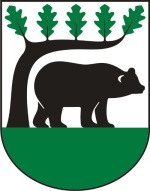 Wydział FinansowyWydział FinansowyWF - 7  ul. 3 Maja 9a  83-400 Kościerzyna  www.miastokoscierzyna.pltel. 058 680 23 00  fax. 058 680 23 20e-mail: urzad@koscierzyna.gda.pl WF - 7........................................................(miejscowość i data)........................................................(podpis pracodawcy)